Jsme mladí - i když už dlouho                                                             (seminář ZdTv)Pořadatel:             RC SPV Brno-město, z. s.Termín:                 17. listopadu 2018Místo:                  Tělocvična  TJ Bystrc, U Sokolovny 3,  Brno - BystrcČasový rozvrh:      prezence	12:30 h                               cvičení     13:00 h – 13:45 h                               cvičení     14:00 h – 14:45 h        	                   cvičení     15:00 h – 15:45 hProgram:              Kondiční cvičení    	     Marie Konečná 		      Cvičení pilates s overalem    Milada Hanáková		      Jednoduché taneční kroky    Ivanka Krejčová			Přihlášky:	       Na e-mail: metrada@rcbrnomesto.cz	Písemně: RC SPV Brno-město, o. s., Merhautova 46, 613 00 Brno	Vzhledem k finančním nákladům je nutné se přihlásit předem. Nejpozději do  10.11.2018Vložné:	       150,- Kč členové ASPV          		       200,- Kč členové jiných organizacíS sebou: 	Členský průkaz ČASPV platný pro rok 2018	Cvičební úbor a obutí do tělocvičny	Cvičební gumu /případně další pro kamarády/Eva Jalovecká						   prof. Ing. Rudolf Jalovecký, CSc. předsedkyně  MR RC SPV Brno-město, z. s.	   předseda RC SPV  Brno-město, z. s.Regionální centrum SPV Brno-město, z. s.Merhautova 46, 613 00 Brno, tel. 545 578 572www.RCBrnoMesto.cze-mail: MetRada@RCBrnoMesto.cz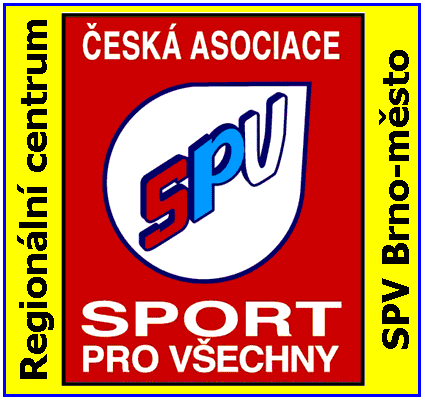 